The Road to Emmaus
Multiple Choice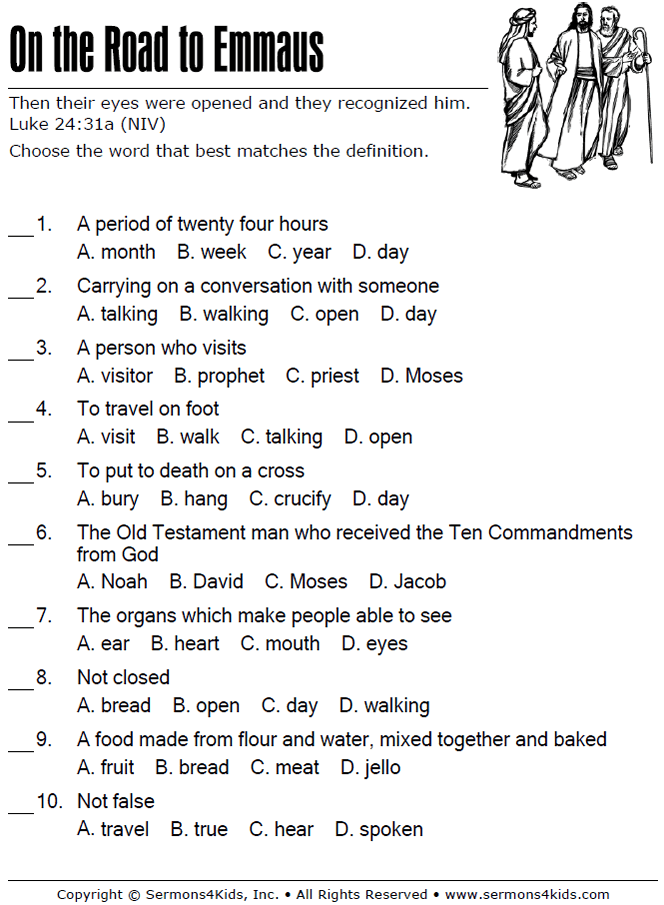 